WCZESNE WSPOMAGANIE ROZWOJU DZIECKAOpracowanie: Natalia Mikos	Temat: Wychowanie przez sztukę - Jesienne drzewa.Odbiorcy:Dzieci od 2 roku życia.Dzieci z zaburzeniami integracji sensorycznej.Dzieci z nieprawidłowym napięciem mięśniowym.Dzieci z deficytem uwagi.Dzieci z zaburzeniami koordynacji oko-ręka.Rozwijane kompetencje kluczowe:Umiejętność uczenia się:Świadomość.Przygotowanie do różnych form nauki.Kompetencje społeczne i obywatelskie:Wzbudzanie ciekawości otoczeniem.Świadomość i ekspresja kulturalna:Wychowanie przesz sztukę.Cele ogólne:Wzmacnianie mięśni drobnych palców.Normalizacja napięcia mięśniowego.Wydłużanie czasu skupienia uwagi.Kształtowanie prawidłowego chwytu.Kształtowanie orientacji w schemacie ciała.Poszerzanie zakresu ruchu.Rozwijanie potencjału artystycznego.Poszerzanie wyobraźni dzieci.Stymulacja percepcji dotykowej i wzrokowej.Nauka przez zabawę.Metody:Wzmocnień pozytywnychElementy terapii rękiElementy integracji sensorycznejŚrodki dydaktyczne:Kolorowe jesienne liścieFlamasterBiałe kartki papieruWiórki z kolorowych kredekKlejPRZEBIEG ZAJĘĆZabawa paluszkowa:Jedno przedramię to drzewo, palce to gałęzie, a na dłoni jest gniazdko. Druga ręka to wspinające się dziecko.Wspinaczka na drzewo:(imię dziecka) chce być na drzewa czubku,więc się wspina pomalutku.Z gałęzi na gałąź przeskakuje,ptaszyny w gniazdach podpatruje.Nagle zerwało się wiatrzyskoi spadło biedne chłopaczysko.Nic mu jednak się nie stało,bo pod drzewem siano leżało.Źródło: http://kidswithoutplastic.blogspot.com/2016/06/wspinaczka-na-drzewo-zabawa-paluszkowa.html
[dostęp: 21.10.2020]Spacer po lesiePójdź razem z dzieckiem na podwórko lub do lasu. Nazbierajcie kolorowych, jesiennych liści. Pokaż dziecku spadające z drzew liście. Zwróć uwagę na zmieniające się kolory. Zbierajcie liście, rozdmuchujcie je.Zabawy plastyczne:Drzewo z kredek:Wydrukuj lub samodzielnie narysuj drzewo.Zatemperuj wspólnie z dzieckiem kredki ołówkowe.Przyklejcie do drzewa kolorowe wiórki z kredek. Stwórzcie jesienne drzewo.Ręka:Na kolejnej kartce papieru pomóż dziecku odrysować jego rękę.Zwróć uwagę na podobieństwa ręki z drzewem.Przyklejcie do drzewa kilka kolorowych liści zebranych w lesie.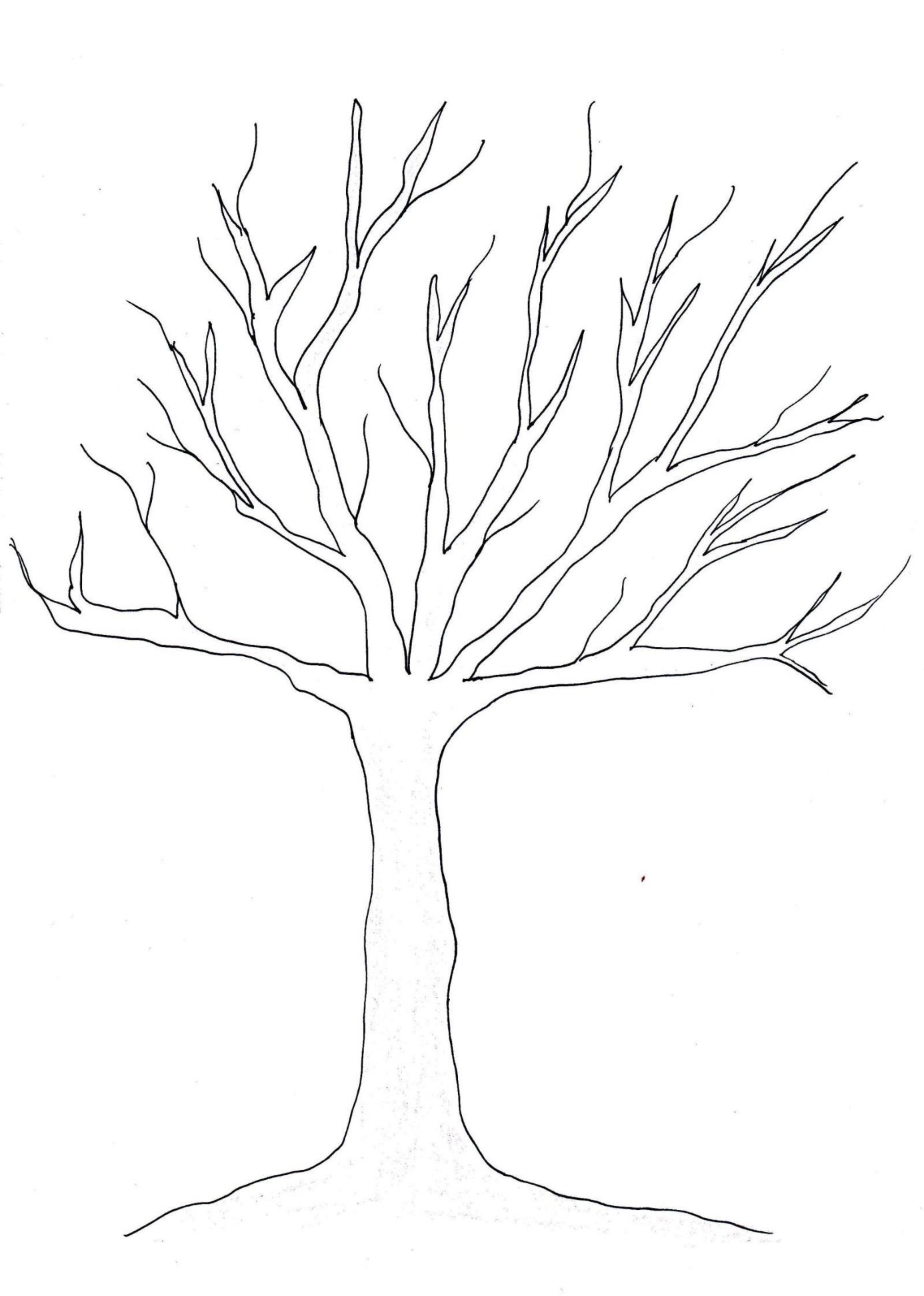 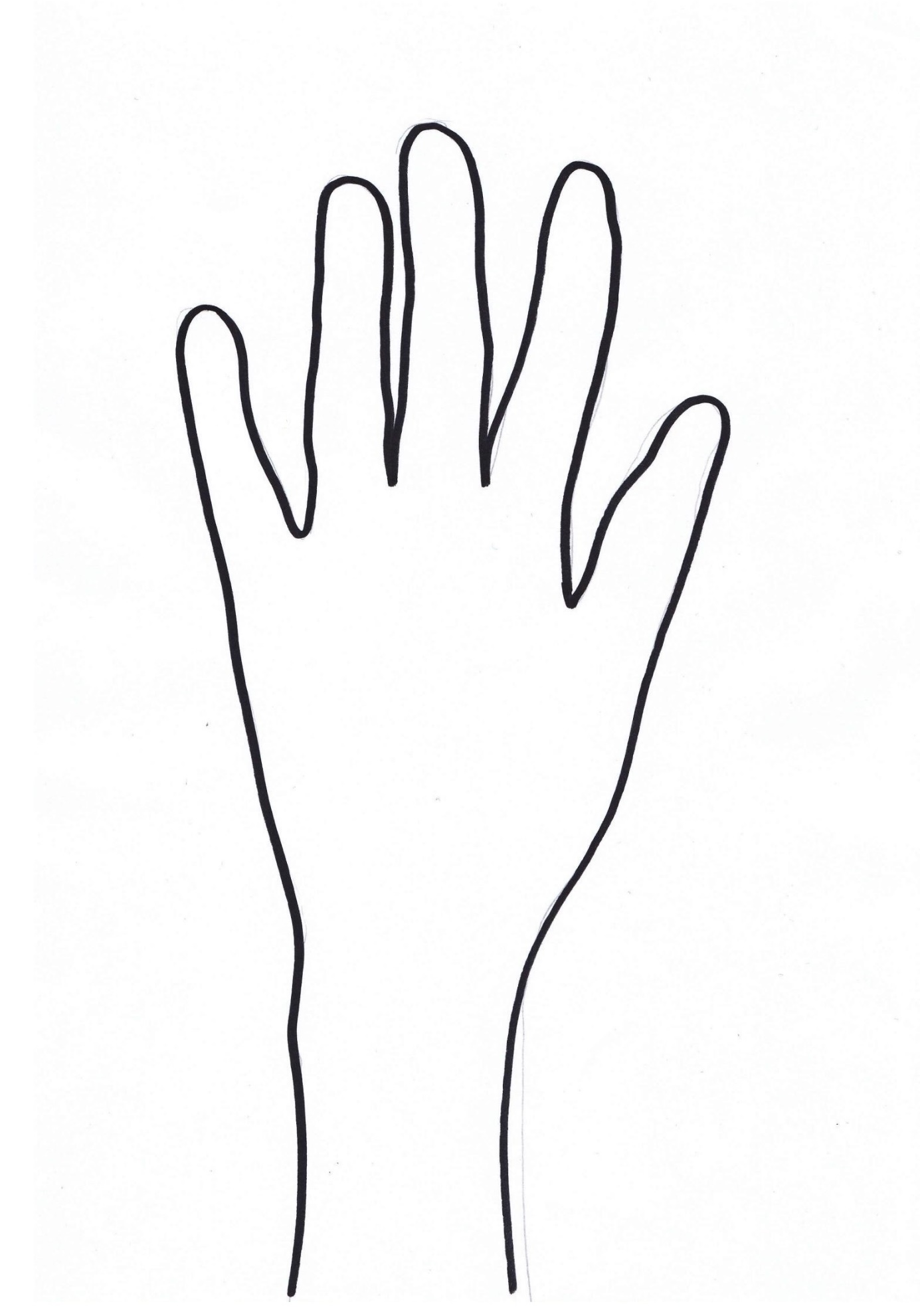 